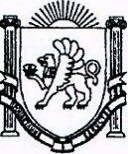 ПОСТАНОВЛЕНИЕ № проектот __.__.2024                                                                                                       с. Тенистое							                          Об отмене постановления администрации Тенистовского сельского поселения Бахчисарайского района Республики Крым от 07.12.2015 № 51 "Об утверждении Административного регламента о предоставлении муниципальной услуги "Регистрация заявления о проведении общественной экологической экспертизы"В соответствии со статьёй 14 Федерального закона от 06.10.2003 № 131-ФЗ "Об общих принципах организации местного самоуправления в Российской Федерации", статьёй 9 Федерального закона от 23.11.1995 № 174-ФЗ "Об экологической экспертизе", руководствуясь Уставом муниципального образования Тенистовское сельское поселение Бахчисарайского района Республики Крым, администрация Тенистовского сельского поселения Бахчисарайского района Республики Крым,                   п о с т а н о в л я е т:Отменить постановление администрации Тенистовского сельского поселения Бахчисарайского района Республики Крым от 07.12.2015 № 51 "Об утверждении Административного регламента о предоставлении муниципальной услуги "Регистрация заявления о проведении общественной экологической экспертизы".2. Разместить настоящее постановление в федеральной государственной информационной системе "Единый портал государственных и муниципальных услуг (функций)" (https://www.gosuslugi.ru/), на официальном Портале Правительства Республики Крым на странице Бахчисарайского района Республики Крым в разделе – Муниципальные образования района, подраздел Тенистовское сельское поселение (https://tenistovskoe.rk.gov.ru/), а также на информационном стенде в здании администрации Тенистовского сельского поселения Бахчисарайского района Республики Крым по адресу: Республика Крым, Бахчисарайский район, село Тенистое, улица Заречная, 15.3. Настоящее постановление вступает в силу со дня его официального опубликования (обнародования) в установленном порядке.РЕСПУБЛІКА КРИМБАХЧИСАРАЙСЬКИЙ РАЙОН АДМІНІСТРАЦІЯТЕНИСТІВСЬКОГО СІЛЬСЬКОГОПОСЕЛЕННЯРЕСПУБЛИКА КРЫМ БАХЧИСАРАЙСКИЙ РАЙОН АДМИНИСТРАЦИЯ ТЕНИСТОВСКОГО СЕЛЬСКОГО ПОСЕЛЕНИЯКЪЫРЫМ ДЖУМХУРИЕТИ БАГЪЧАСАРАЙ БОЛЮГИНИНЪТЕНИСТОЕ КОЙ КЪАСАБАСЫНЫНЪ ИДАРЕСИПредседатель Тенистовского сельскогосовета - глава администрации Тенистовского сельского поселенияЛ.А.Баранова